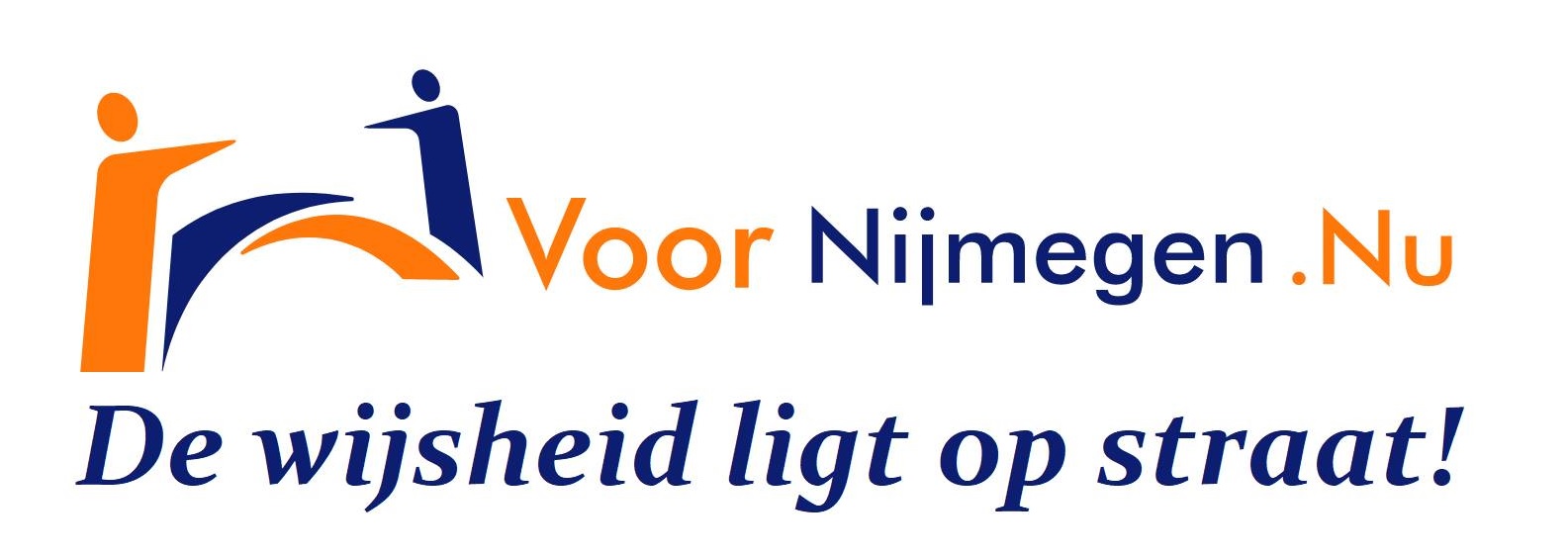 Amendement:Met een up-to-date BBP doet ook Weezenhof helemaal meeAmendement behorende bij de bespreking van het Raadsvoorstel gewijzigde vaststelling bestemmingsplan Nijmegen Dukenburg - 16 (Skaeve Huse)1e indiener: P. Eigenhuijsen (Voor Nijmegen.NU), De gemeenteraad van Nijmegen, in openbare vergadering bijeen op………………,Constaterende dat:Dat er sinds het redigeren van de het voorliggende bestemmingsplan en de het toenmalige buurtbeheerplan bijna 7 jaar zijn verstreken.Het bestemmingsplan Met stoom en kokend water door de raad moet worden vastgesteldDat ongeacht het verstrijken van bijna zeven jaar het college er niet in is geslaagd het buurtbeheerplan te actualiseren.Er nu bijvoorbeeld staat dat er in het voorjaar van 2014 (!) een rapportage moet worden gemaakt over de situatie voorafgaand aan het plaatsen van bewoners in de zorgwoningen.Overwegende dat:De vestiging van de “Skaeve Huse” aan de Stadsbroekseweg al geen vlekkeloze start heeft gemaaktDeze behandeling in de raad ook niet de schoonheidsprijs verdientWe ervoor moeten waken om (nog meer) draagvlak bij de bewoners te verliezen.Besluit:Beslispunt 1 als volgt te wijzigen: Bestemmingsplan Nijmegen Dukenburg – 16 (Skaeve Huse) gewijzigd vast te stellen, overeenkomstig de geometrisch bepaalde planobjecten als vervat in het bestand NL.IMRO.0268.BP4016.VG01 met bijbehorende bestanden, met dien verstande dat:bijlage 13 het BuurtBeheerPlan vervangen wordt door bijgevoegd gewijzigd BuurtBeheerPlan welke op het gebruik van de juiste jaartallen en cijfers van het stadspanel is geactualiseerd (zie bijlage amendement)bij iedere wijziging van het BuurtBeheerPlan de raad schriftelijk nader wordt geïnformeerd over de aanleiding, beoordeling en uitkomsten hiervan.En gaat over tot de orde van de dagVoorNijmegen.NU		D66				Groen Links		VVDPaul Eigenhuijsen	            	SP			CDA				PvdA			PvdD50+			Gewoon Nijmegen			Stadspartij DNF	